Приложение 1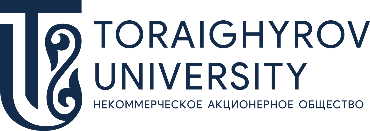 Факультет естественных наукРЕСПУБЛИКАНСКАЯ СТУДЕНЧЕСКАЯ ПРЕДМЕТНАЯ ОЛИМПИАДА ПО образовательной программе «Химическая технология органических веществ» г. Павлодар, 26 апреля 2024 годаПриглашаем Вас принять участие во II этапе XVI Республиканской предметной студенческой олимпиады по образовательной программе «Химическая технология органических веществ», которая состоится 26 апреля 2024 года на базе Торайгыров университета города Павлодара. Цель олимпиады: развитие и поддержка талантливых студентов, стимулирование их творческих способностей, формирование высокого интеллектуального потенциала, активное вовлечение в решение современных научных задач и поощрение интереса к научной деятельности.В олимпиаде могут принимать участие студенты высших учебных заведений Республики Казахстан по образовательной программе «Химическая технология органических веществ».Учебное заведение, на основании проведения I этапа конкурсного отбора, на базе своего вуза, выбирает и выдвигает не более двух команд, каждая из которых должна включать в свой состав не более трёх студентов (с русским или казахским языками обучения). Команду в обязательном порядке должен сопровождать руководитель. II этап XVI Республиканской предметной Олимпиады на базе НАО «Торайгыров университет» будет проводиться по основным дисциплинам специальности (Органическая химия, Основные процессы и аппараты химической технологии 1, Основные процессы и аппараты химической технологии 2, Технология процессов первичной переработки нефти, Технология деструктивных процессов переработки нефти; Технология переработки углеводородных газов, Процессы промышленной переработки нефтехимического сырья, Производство полимеров и композиционных материалов) в два тура:1 тур (26 апреля с 9:30 до 13:30): практическое задание;2 тур (26 апреля с 14:30 до 16:00): тестирование.Открытие олимпиады состоится в 9.00 по адресу: г. Павлодар, ул. Ломова 64, Торайгыров университет, главный учебный корпус, аудитория А-510.Предусмотрен обеденный перерыв с 13:30 до 14:30.Закрытие Республиканской предметной Олимпиады и вручение дипломов состоится 26 апреля в 17:00 до 17:45.В 18:00 предусмотрена экскурсия по городу Павлодар.Порядок предоставления документов в оргкомитет олимпиадыПри выдвижении студентов для участия во втором этапе Республиканской предметной Олимпиаде высшее учебное заведение направляет в Торайгыров университет следующие документы:- письмо за подписью ректора (проректора) об итогах первого этапа олимпиады или решение Ученого совета вуза с рекомендацией для участия во втором этапе Республиканской предметной Олимпиады;- заявка на участие (Приложение 2) во втором этапе Республиканской предметной Олимпиады на базе Торайгыров Университета (с подписью, печатью и исходящим номером);  - справка с места учебы каждого участника;- удостоверение личности/паспорт (копия).Заявки для участия в Республиканской студенческой предметной олимпиаде необходимо подать до 23 апреля 2024 года, заполнив в электронном варианте форму (Приложение 2) и отправив полный пакет документов на электронный адрес: nesmeyanova.r@tou.edu.kz с указанием в теме письма: «Список участников_XVI РПО_ВУЗ». Оригиналы документов должны быть предоставлены по прибытию.Вся организационная информация будет публиковаться на официальном сайте https://tou.edu.kz/ и в социальной сети https://www.instagram.com/psu_hiht/.Справки по телефону: +7(7182)673651, внутренний номер 1173, моб.тел: +77779342732 – Несмеянова Римма Михайловна; +77472133689 – Тугамбаева Тогжан Бабатаевна.Все расходы, связанные с участием в олимпиаде (приезд, отъезд, питание, проживание) осуществляются за счет отправляющей стороны.Адрес оргкомитета:Республика Казахстан, 140008, г. Павлодар, Ломова 64, главный учебный корпус, Торайгыров университет, Факультет естественных наук, кафедра «Химия и химические технологии» (5 этаж, каб. 511), email: nesmeyanova.r@tou.edu.kz.Проезд автобусами от ЖД вокзала: №003, остановка – ПГУ (ул. Ломова), трамваи №5, 8 и 11 остановка Ломова, автобус №22 остановка «Рубин».Благодарим Вас за проявленный интерес и надеемся на Ваше участие!